Nutrición y La Tecnología de la AlimentaciónEstas competencias fundamentales se pueden usar junto con la herramienta genérica de autoevaluación para adaptar el conjunto de herramientas de autoevaluación del Programa TOPS a sus necesidades.Asesor o Especialista en Nutrición Un Asesor o Especialista en Nutrición (o un asesor o especialista en salud materna-infantil y nutrición) contribuye consejas a la gerencia de programas referente al diseño de las estrategias del programa para el sector de la nutrición. Ellos son los lideres para la implementación de las actividades del programa en nutrición, con la responsabilidad de asegurar la calidad a través del fortalecimiento de la capacidad del personal, supervisión en apoyo, y el monitoreo.Los campos de competencia para un Asesor o Especialista en Nutrición incluyen:La conceptualización de la desnutriciónLa medición e evaluación del estatus nutricional a través de la antropometríaLos lineamientos de guía para los primeros 1.000 días de vidaLos micronutrientesLas prácticas recomendadas para la alimentación de los infantes y del niño o niña menor de cinco años.La nutrición y los alimentos que provienen de la asistencia alimentariaLos indicadores del monitoreo del estado nutricional maternal e infantilLa nutrición y el agua, saneamiento e higieneEl diseño y la implementación de programas de nutriciónLa conceptualización de la desnutriciónComprender los marcos conceptuales para entender las causas de la desnutrición – inmediatas o básicas, intermedias o indirectas, y subyacentes.Comprender las razones para enfocar en los primeros 1.000 días de la vida.Conocer los indicadores claves de la desnutrición de los/las niños/ niñas – la desnutrición aguda (emaciación), la desnutrición crónica (bajo talla), el bajo peso (a veces referido como desnutrición global) y el sobrepeso (obesidad) – y su importancia relativa en el contexto local del programa.Conocer los indicadores claves de las deficiencias en micronutrientes – anemia en los/las niños/ niñas, anemia en las mujeres, la deficiencia de vitamina A, y otros de importancia en la salud pública – y como analizar su importancia relativa en el contexto local del programa.Saber como evaluar los patrones de consumo de alimentos en el contexto local del programa y como analizar su relación a las deficiencias en macro nutrientes y/o micronutrientesLa medición e evaluación del estatus nutricional a través de la antropometríaTener la capacidad de medir correctamente la desnutrición aguda utilizando la cinta de medida de la circunferencia media del brazo superior (“MUAC” en inglés) y la medición y calculación de peso por talla.Tener la capacidad de medir correctamente la desnutrición crónica o la talla por edad.Tener la capacidad de medir correctamente el peso por edad.Conocer los puntos de corte (“Z-scores” en inglés) para las clasificaciones de la desnutrición leve, moderada o severa.Saber cómo utilizar técnicas y herramientas de supervisión para monitorear la calidad de la medición antropométrica para evaluar el estatus nutricional. Los lineamientos de guía para los primeros 1.000 días de vidaConocer las Acciones Esenciales de Nutrición y comprender su contribución potencial a lograr los objetivos del programa.Identificar los guías más útiles, incluyendo los materiales desarrollados por el gobierno nacional y/o organizaciones mundiales tales como UNICEF, referentes las prácticas de alimentación recomendadas para los infantes y los/las niños/niñas menores y comprender su contribución potencial a lograr los objetivos del programa.Saber cómo identificar otras fuentes de información referente la nutrición de la adolescente antes, durante and después de un embarazo y comprender su contribución potencial a lograr los objetivos del programa. Los micronutrientesConocer los protocolos nacionales para abordar a las deficiencias en los micronutrientes.Conocer otras fuentes de información sobre varias estrategias para abordar a la anemia en los/las niños/niñas, la anemia materna y la deficiencia en vitamina A. Reconocer los alimentos disponibles localmente los cuales son altos en contenido de micronutrientes y como se pueden contribuir a una dieta más óptima para las mujeres, los/las niños/niñas y los infantes.Reconocer cuales bebidas y alimentos inhiben o facilitan la absorción de los micronutrientes.Las prácticas recomendadas para la alimentación de los infantes y del niño o niña menor de cinco añosConocer los beneficios de dar de mamar inmediatamente después del parto, incluyendo las ventajas para la madre y el bebe. Comprender las razones para la promoción de la lactancia materna exclusiva hasta los seis meses de edad.Tener las capacidades para apoyar a las madres lograr de dar mamar con éxito, incluyendo la posición correcta para mamar y la colocación del bebé en el pezón, y saber cómo resolver problemas comunes, tales como mastitis.Comprender las razones para la promoción de continuar lactancia materna para un mínimo de dos años de edad y la contribución de nutrientes a la dieta del niño/niña.Comprender las razones para la promoción de la introducción de la alimentación complementaria a los seis meses de edad.Conocer las recomendaciones para la óptima frecuencia, cantidad, consistencia/textura, densidad y variedad de nutrientes para la alimentación complementaria de los infantes y los/las niños/niñas a las 6 a 8 meses, las 9 a 11 meses, y las 12 a 23 meses de edad.Reconocer los alimentos disponibles localmente que pueden contribuir a la alimentación complementaria óptima.Conocer las técnicas recomendadas para la alimentación “responsiva” o “activa”.Conocer las prácticas recomendadas para la alimentación de los niños enfermos, incluyendo durante un episodio de enfermedad y después para la recuperación.Conocer los protocolos y prácticas recomendadas para la alimentación de los infantes y los/las niños/niñas en zonas con alta prevalencia de VIH. La nutrición y los alimentos que provienen de la asistencia alimentariaConocer la metodología de calcular cuales alimentos deben ser incluidos en la ración de asistencia alimentaria. Reconocer la contribución nutricional de la ración a la dieta.Comprender cómo los alimentos disponibles locales pueden contribuir a la dieta y los nutrientes necesarios para hacer una transición de la asistencia alimentaria cuando sea el momento apropiado.Los indicadores del monitoreo del estado nutricional maternal e infantilPoder calcular la tasa del inicio de la lactancia materna durante la primera hora de nacido.Poder calcular la tasa de lactancia materna exclusiva de los/las niños/niñas bajo seis meses de edad.Poder calcular la frecuencia mínima de comida diaria recomendada por rango de edad para los/las niños/niñas 6 a 23 meses de edad (parte del cálculo del indicador compuesto de la Dieta Mínima Adecuada).Poder calcular la diversidad mínima de la dieta por rango de edad y estatus de lactancia materna para los/las niños/niñas 6 a 23 meses de edad (parte del cálculo del indicador compuesto de la Dieta Mínima Adecuada).Poder determinar las metas para los indicadores del estado nutricional maternal e infantil.La nutrición y el agua, saneamiento e higieneComprender la relación entre la diarrea, otras enfermedades comunes, y el estatus nutricional del niño/niña.Poder identificar las Acciones Esenciales de Higiene y comprender su contribución potencial a lograr los objetivos del programa.Conocer los requisitos para la preparación y el almacenamiento de la alimentación en una forma sana e higiénica.Conocer los resultados más recientes en la investigación de la disfunción entérica ambiental (“EED” en inglés) y su relación al estado nutricional de los/las niños/niñas.Poder identificar otras actividades de agua, saneamiento e higiene con un enfoque hacia los infantes (“Baby WASH” en inglés) y comprender su contribución potencial a lograr los objetivos del programa.El diseño y la implementación de programas de nutriciónSaber cómo utilizar una o más herramientas para el diseño de programas de nutrición, tales como el Asistente de Diseño de Programas Nutricionales (Nutrition Program Design Assistant o “NPDA” en inglés, https://www.fsnnetwork.org/nutrition-program-design-assistant-tool-program-planners-v2Saber cómo diseñar las actividades para la prevención de la desnutrición.Poder identificar el nivel de esfuerzo más apropiado para cada actividad e identificar la manera de colaborar con otros actores para las actividades de recuperación para los/las niños/niñas desnutridos.Saber cómo utilizar uno más métodos para la investigación formativa.Saber cómo considerar el estatus de cada práctica recomendada para la nutrición maternal e infantil y seleccionar las prácticas a ser priorizadas en el programa.Saber cómo identificar las personas con influencia sobre los comportamientos nutricionales de las madres, y poder incorporar estas personas apropiadamente en las actividades del programa.Conocer los conceptos claves, o sea los elementos esenciales, de los Grupos de Cuidado (Care Groups, en inglés).Conocer los conceptos claves, o sea los elementos esenciales, de los Grupos de Apoyo Madre a Madre (Mother to Mother Support Groups, en inglés).Conocer los conceptos claves, o sea los elementos esenciales, de la estrategia de Asesoría, Consejería y Apoyo Nutricional (“NACS” en inglés) en las zonas con alta prevalencia de VIH.Tener conocimiento de estrategias apropiadas al contexto local de utilizar y fortalecer las estructuras de organización comunitaria existentes.Saber cómo fortalecer las capacidades y transferir las destrezas importantes, tales como la facilitación de un grupo y/o la consejería interpersonal, al personal de campo y los actores comunitarios. Saber cómo asesorar el contexto de los alimentos locales y como identificar fuentes altas in macro- y/o micronutrientes.Saber cómo desarrollar un calendario estacional de la disponibilidad de alimentos locales.Saber cómo utilizar Las Tablas de Composición Alimentarias.Saber cómo promover las actividades “sensibles” a la nutrición en los programas integrados.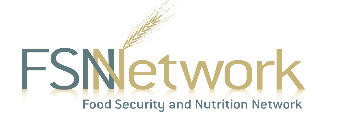 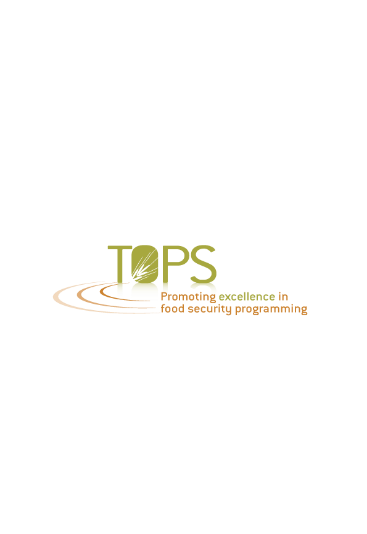 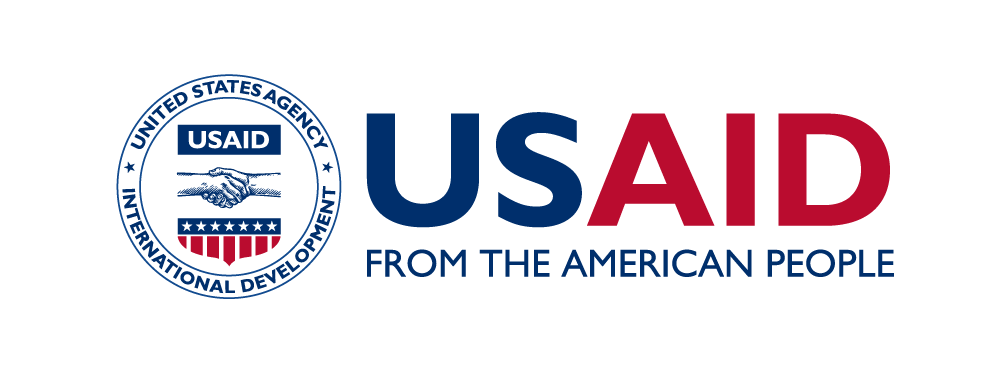 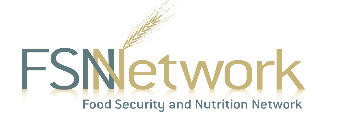 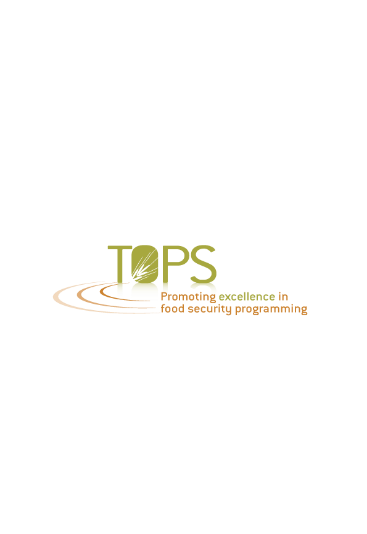 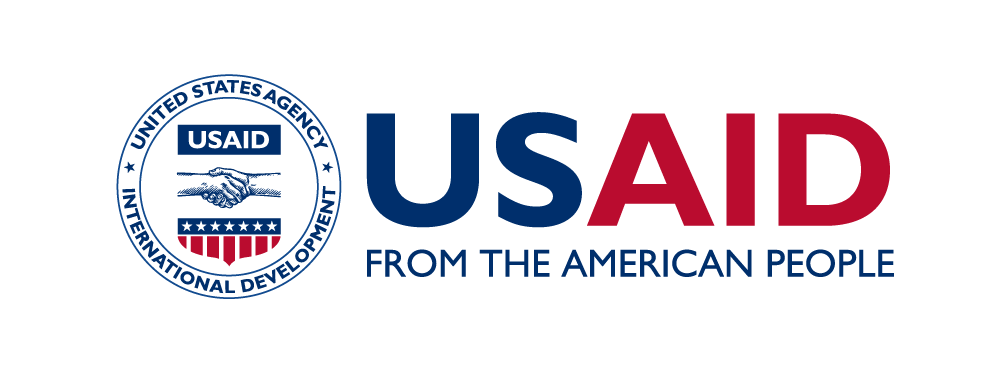 